               M E S T O   Š A M O R Í N   -   S O M O R J A   VÁ R O S               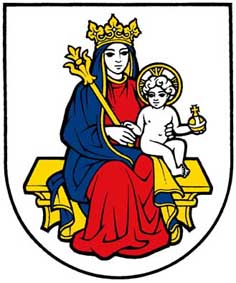                                       Mestský úrad   -   Városi hivatal                       Hlavná 37    -    Fő  utca 37                                         931 01   Šamorín   -    931 01  SomorjaZverejnenie výsledku výberového konania na obsadenie pracovnej pozície vedúci/vedúca Spoločného obecného úradu, odbor stavebný (Stavebný úrad) v ŠamoríneDňa 14.11.2019 sa uskutočnilo na MsÚ v Šamoríne výberové konanie  na obsadenie pracovnej pozície vedúci/vedúca Spoločného obecného úradu, odbor stavebný (Stavebný úrad) v Šamoríne s nasledovným výsledkom : zhodnotenie priebehu výberového konania : úspešnéporadie uchádzačov výberového konania :	1. Ing. Hana Podolinská Víťazom sa stal/stala :  		Ing. Hana Podolinská V Šamoríne, dňa 14.11.2019Ing. Ervin Sármány   								    Prednosta MsÚ 